PŘIHLÁŠKA DO TJ LOKOMOTIVA BŘECLAV VOLEJBALOVÝ ODDÍL, p. s.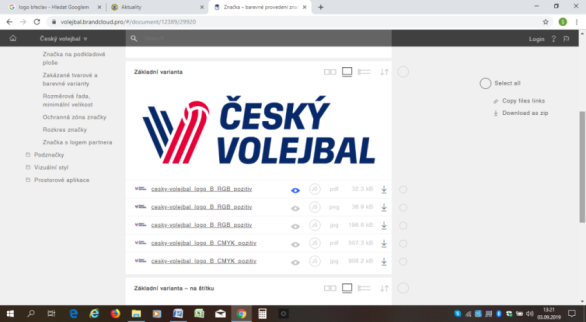 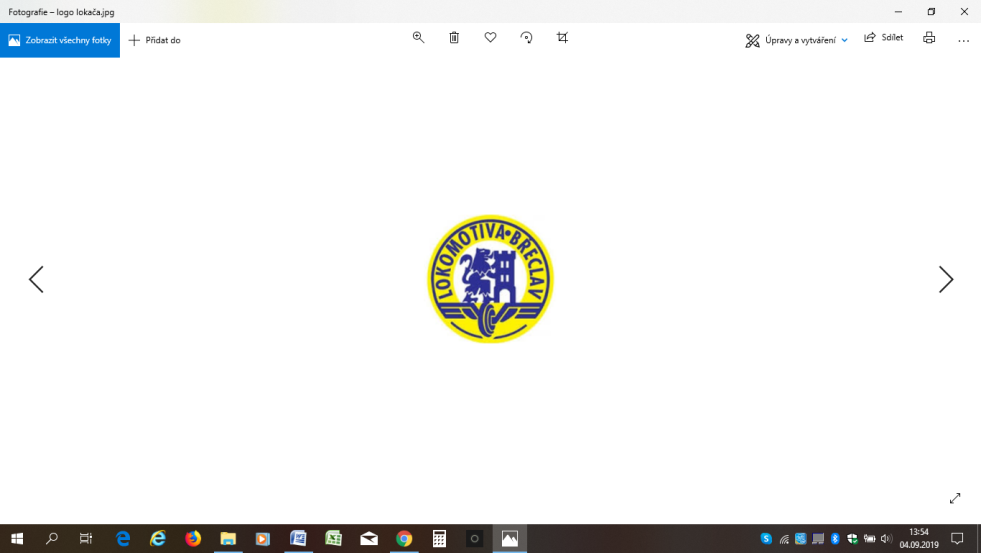 IČ: 06398570LOKOMOTIVA FOSFA BŘECLAVa aktualizace údajůJméno, příjmení: …………………………………………………………………………………………………………………………………………….Datum narození: …………………………………. Rodné číslo: ................................................................................Adresa: …………………………………………………………………………………………………………………………………………………………..Jméno, příjmení matky: ……………………………………………….., otce: ………………………………………………………….Tel. číslo hráčky/hráče: ……………………………., matky: …………………………….…, otce: ………………………..………….email hráče hráčky/hráče: …………………………, matky: …………………….……….., otce: ....................................………………………………………………………………………………………………………………………………………………………………………..Potvrzení o zdravotní způsobilosti:Potvrzuji, že jsem úspěšně absolvoval (la) preventivní lékařskou prohlídku a jsem zdravotně způsobilý (lá) k provozování sportovní činnosti – volejbalu. O změně zdravotního stavu budu neprodleně informovat trenéra svého družstva.Souhlas se zpracování osobních údajů podle směrnic GDPR:Tímto uděluji souhlas spolku TJ Lokomotiva Břeclav volejbalový oddíl, p. s., se zpracováním osobních údajů podle GDPR EP a Rady EU ve znění platných směrnic. Tuto přihlášku podává, potvrzení vydává a souhlas uděluje hráč / hráčka nebo jejich zákonný zástupce.………………………………………..					………………………………………………………….
datum									        podpis 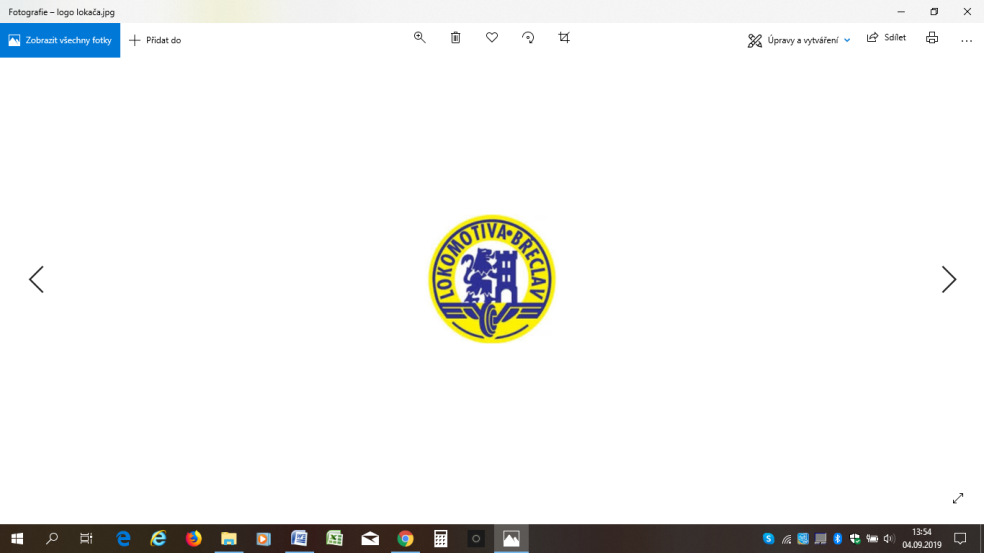 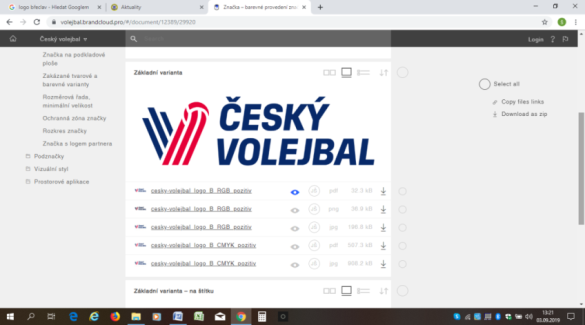                  TJ LOKOMOTIVA BŘECLAV VOLEJBALOVÝ ODDÍL, p. s.          LOKOMOTIVA FOSFA BŘECLAV
  Sportovní středisko mládeže Českého volejbalového svazue - kontakty: misak.b@seznam.cz nebo ivan77@email.czwww.volejbalbreclav.cz, www.facebook.com/LokomotivaBreclavPlatbu příspěvků uhraďte převodem na účet č. 2801343969/2010 a připište své jméno!